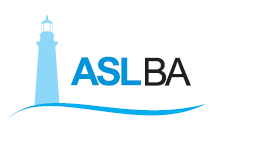 Si comunica che la farmacia territoriale di Grumo resterà chiusa per Inventario nei giorni  28, 29 e 30 settembre p.v.Dirigente Farmacistadr. Giuseppe Lella